Megan Bryant Equestrian 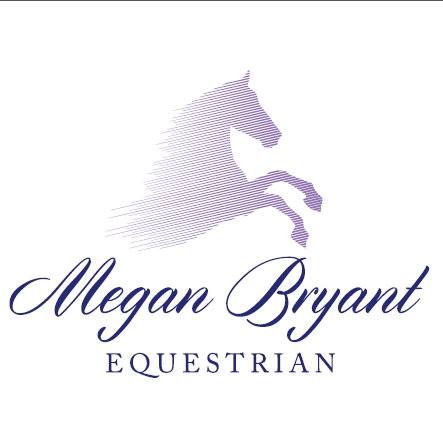 Riding Lesson Registration FormStudent’s Name:  Age:  Parent/Guardian Name:  Phone Numbers:  Email address:  Lesson Times:  Monday - Friday 1:00pm - 7:00pm and some Weekends when I am not away with competitions.Availability:  Please write day/times preferences for lessons and rank in order of preference.  (For example; Monday after 4:30)1.  		3.  2.  		4.    Weekly	 lessons	  Fortnightly	 	  OccasionalLesson Rates$60.00 / hour - Private Lesson (one student)$40.00 / hour - Shared Lesson (two students)  Private Lesson  	  Shared Lesson	  EitherNew students must start with Private lessons until they are riding independently at trot.  Lesson payment can be made prior to lesson via direct debit or cash on the day.  Please try to give at least 24hr notice for lesson cancellations.Please complete and return this form to meganbryantequestrian@gmail.com to reserve a space.